10. SINIF KİMYA DERSİ 1. DÖNEM 2. YAZILI (AL-A1)AD SOYAD :                                                             NO:                    SINIF :                                          NOT:1.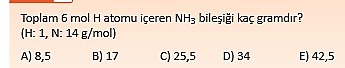 2.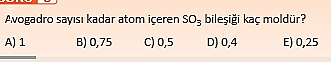 3.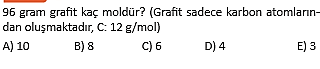 4.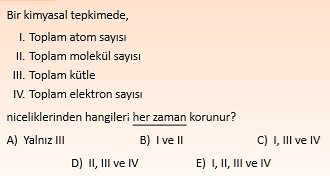 5.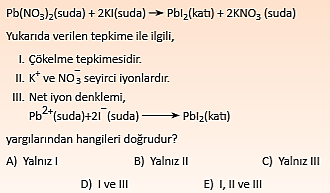 6.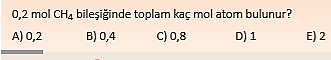 7.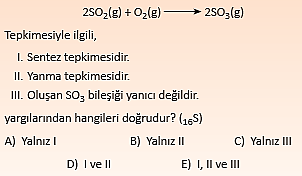 8.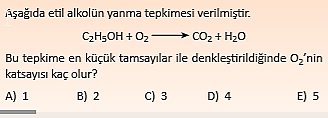 9.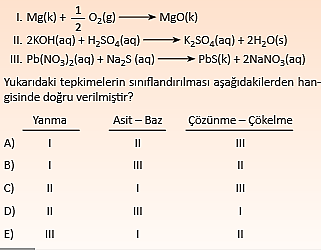 10.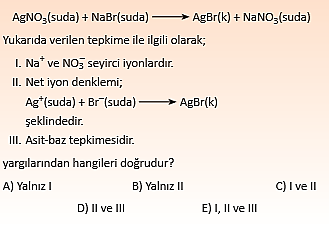 11.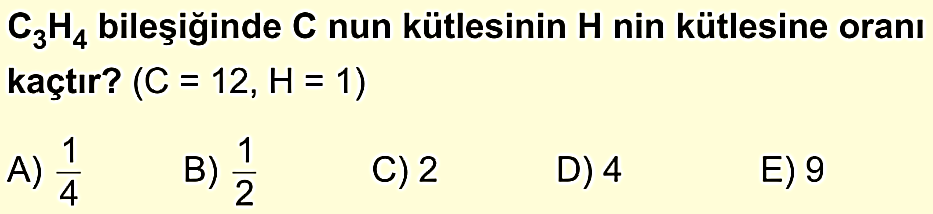 12.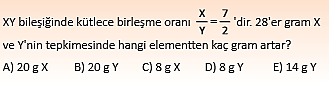 13.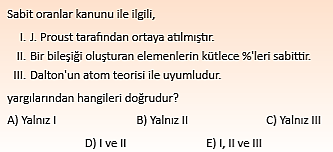 14.  O2 nin molekül kütlesi nedir? (O:16)A-32    B-64    C-18    D-44    E- 5615.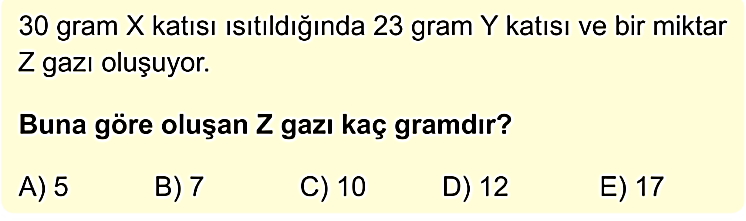 16.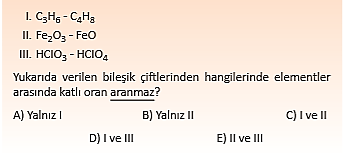 17.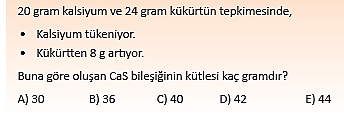 18.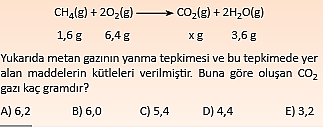 19.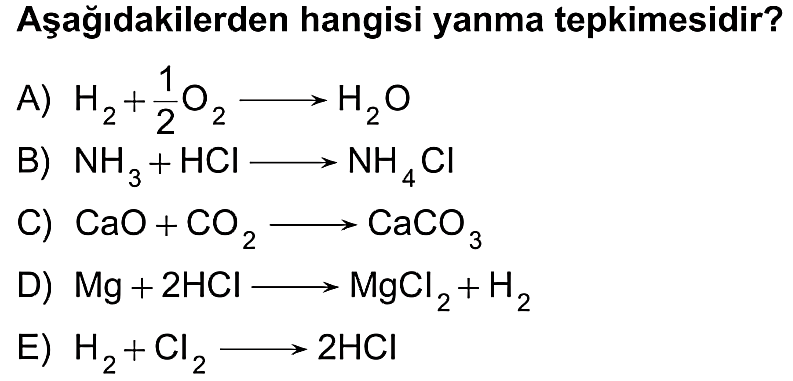 20.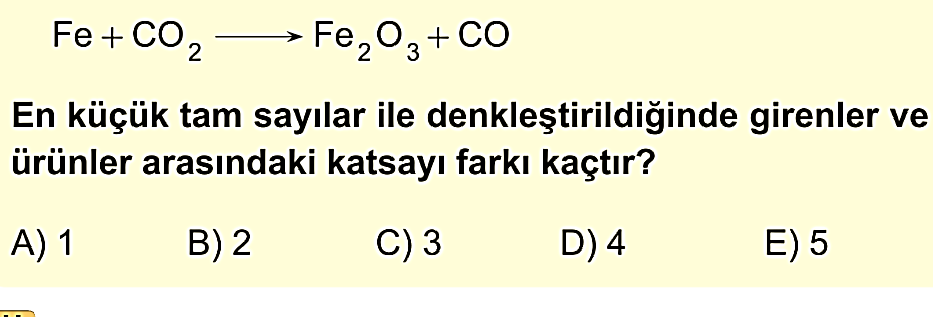 - KİMYA ÖĞRETMENİ BAŞARILARCEVAPLAR D  E  B  C  E  D  D  C  A C E B E A B D B D A  A